               Návod na montáž stolný futbal Arena/ JuniorUpozornenie!
Pred použitím sa uistite ,že j výrobok kompletne a správne zostavený podľa
návodu na montáž. Všetky komponenty nájdete v krabici.
Výrobok musí skontrolovať dospelá osoba alebo mladšia osoba pod jej dozorom.Súčiastky: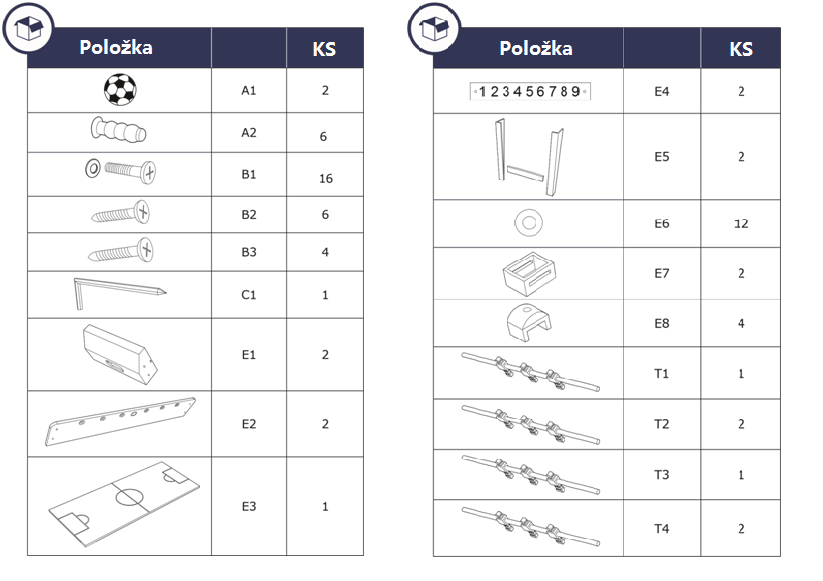 Montáž:1.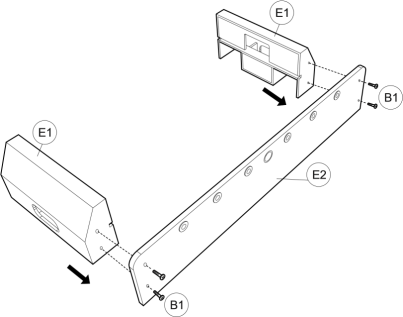 Vezmite dva diely E1 a jeden diel E2 a spojte ich na každej strane dvoma skrutkami B12.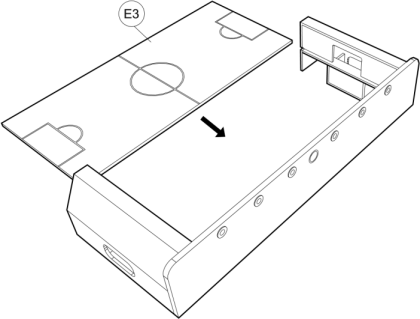 Zasuňte hraciu plochu E3 do drážky v zmontovaných dieloch3.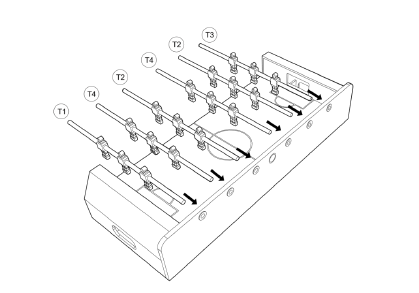 Zasuňte tyče s hráčmi do otvorov podľa nákresu4.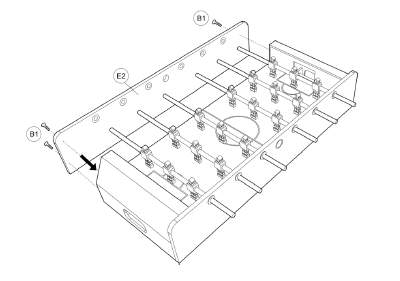 Pripojte bočnicu E2 a priskrutkujte ju na každej strane skrutkami B1 5.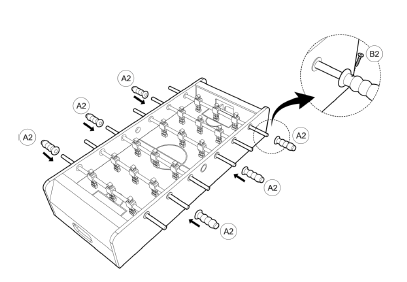 Nasuňte na konce tyčí rukoväte A2 a kryty A36.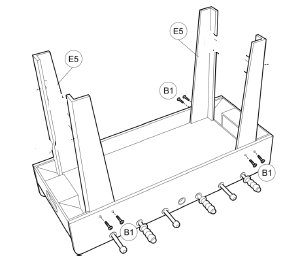 Priskrutkujte nohy E5 ku stolu pomocou skrutiek B17.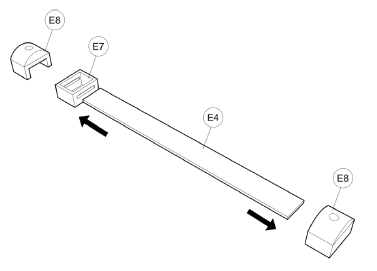 Z dielov E8,E7,E4 zložte počítadlo8.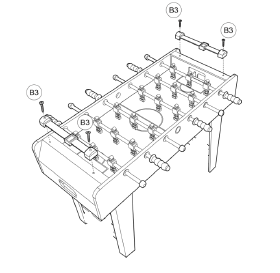 Pomocou skrutiek B2 upevnite počítadlo